第13课 倒车雷达班级：                        姓名：                       核心编程积木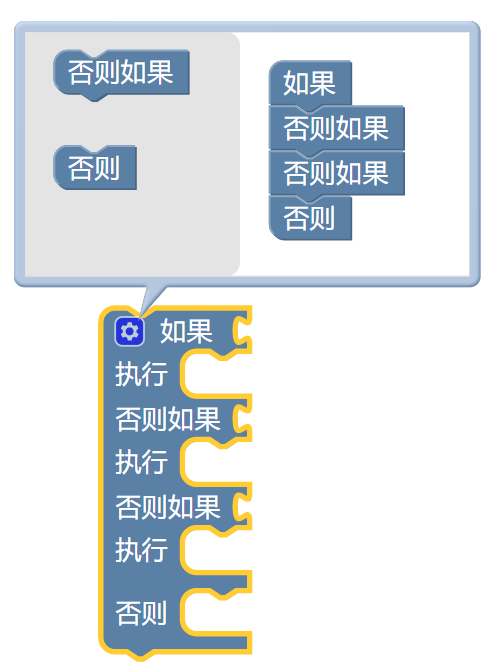 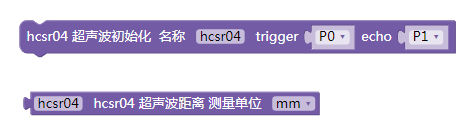 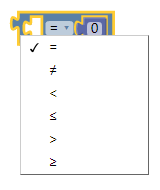 超声波传感器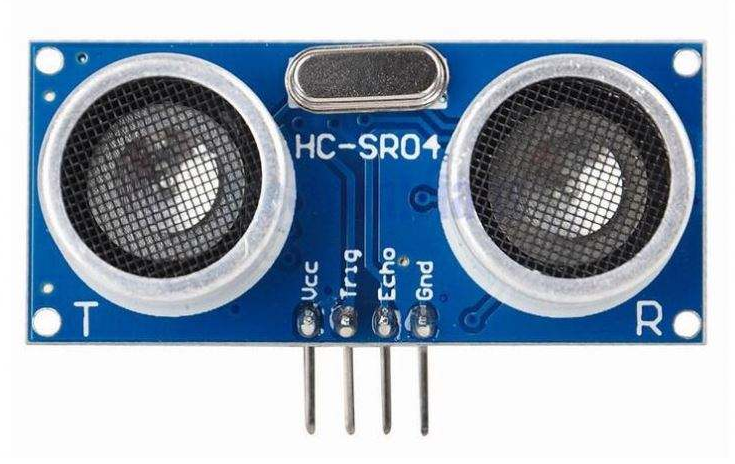 回声定位原理s   = 声速：        m/s四、声波与超声波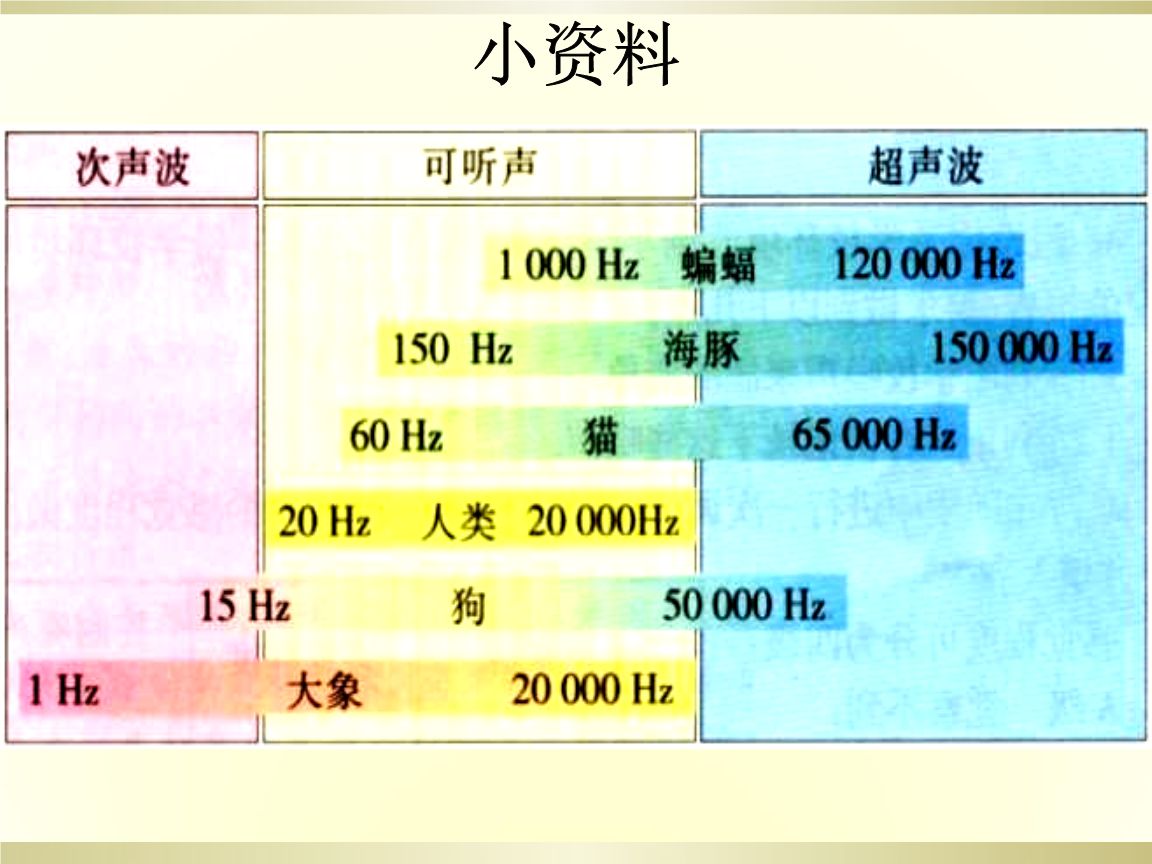 五、倒车雷达流程图